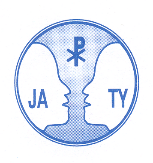 STOWARZYSZENIE  PSYCHOLOGÓW  CHRZEŚCIJAŃSKICHDeklaracja członkowskaJa, ............................................................... , deklaruję chęć zostania członkiem zwyczajnymimię i nazwiskoStowarzyszenia Psychologów Chrześcijańskich. Oświadczam, że znam treść Statutu Stowarzyszenia, akceptuję jego cele, środki działania i pozostałe postanowienia.I. Dane personalne 1Imię i nazwisko …....................................................................................................................Adres ........................................................................................................................................Telefon .....................................................................................................................................E-mail ......................................................................................................................................Wykształcenie (uprawniające do wykonywania pracy psychologicznej uczelnia, wydział, dyplom) …………………………............................................................................................Miejsce pracy ………...............................................................................................................II. Rekomendacje 1 *Imię i nazwisko …………………………………………………….…………………….adres.........................................................................................................................................podpis ………………………………………………………….…….………………….…...2. Imię i nazwisko …………………………………………………………..……………….adres.........................................................................................................................................podpis ……………………………………………………….………….……………….…...III. Deklaruję przynależność Stowarzyszenia: Oddział Terenowy w …………………., / w administracji Zarządu Głównego StowarzyszeniaIV. Składka członkowskaPo przyjęciu w poczet członków SPCh opłacę składkę członkowską za rok ................ w wysokości  ..............  na konto zadeklarowanego oddziału / stowarzyszenia..........................................................				………………………………………Miejscowość i data 								Podpis___________________________________________________________________________W imieniu Zarządu Oddziału w ……………………………………………………… /Zarządu Głównego SPCh przyjęto do Stowarzyszenia Psychologów Chrześcijańskich					………..…………….……………………………………pieczątka i podpis członka Zarządu / Oddziału / Głównego SPCh..........................................................miejscowość, data_________________________________________________________________________________________